PUBLIC NOTICELOWER NINTH WARD ECONOMIC DEVELOPMENT DISTRICTBOARD MEETING MINUTESWednesday, May 17, 2023, at 5:30 PM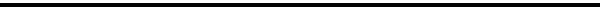 The Lower Ninth Ward Economic Development District Meeting is scheduled for Wednesday, May 17, 2023, at 5:30 PM at Andrew P. Sanchez Multi-Service Center located at 1616 Fats Domino Ave, New Orleans, LA 70117. Join Zoom Meeting Link:   https://us06web.zoom.us/j/85247744867?pwd=R1FqcUJFeU9CTVdUa0hYK293azFUdz09Minutes Prepared by: Igenue Adams, L9EDD Administrative Assistant and William Waiters, L9EDD Secretary Keisha Henry opened the floor for discussion because quorum was not met.Call to Order at 5:43 pmThe meeting floor was opened for discussion by Keisha Henry. Roll Call.L9EDD Board members present: Willie Calhoun, Keisha Henry, Otis Tucker, Bill Waiters, Stephen Mosgrove and Igenue AdamsL9EDD Board members not present: Yvonne Martin, Leona Tate, Jean Morris, Randolph Davis and Kendall Parker Community members present: Ron Mazier, William Edwards, Elizabeth Edwards and Betty PerezChairman Report Keisha Henry shared pertinent information regarding the CEA projects that will be sponsored by the L9EDD: Fresh Start Phlebotomy Academy The phlebotomy program made the news.  10 of MLK’s students were enrolled in the program. All the students passed the Louisiana certification exam.These participants received support with job placement as well, and all of them received job offers. The next program will be offered to residents of the Lower Ninth Ward.Forstall Park Clean Up Project for Youth ProgramThe program starts in the fall. L9EDD will sponsor football equipment for youth ages 5-14. $7,200 has been allocated for this program. Catch Basins500 catch basins will be placed in various locations throughout the Lower 9th Ward. NOLABACurrently assisting L9 with developing its Strategic Plan Public Comment Stephen Mosgrove posed the following question to members of the community: What does economic development look like to you? Members of the community were given an opportunity to respond. Their responses included the following:Main street of businesses (W. Edwards)Quality of life activities- museums, restaurants, schools and markets (B. Perez)Seed money for new businesses (E. Edwards)Micro loans (R. Mazier)Transparency with funding/finances and access to previous meeting minutes (R. Mazier)Adjournment: The meeting adjourned at 7:27 PMLower Ninth Ward Economic Development CommissionersFOR MORE INFORMATION PLEASE CONTACT:khenry@lowerninenola.comAppointing Entity Title/NameCommissioner AppointedMayor LaToya Cantrell Yvonne MartinMayor LaToya CantrellStephen Mosgrove City Council Oliver Thomas Otis TuckerCity Council Oliver Thomas Kendall ParkerState Representative Candace NewellRandolph DavisState Representative Candace NewellKeisha Henry  State Senator Joe Bouie Jean Morris State Senator Joe BouieBill WaitersLower Ninth Ward Neighborhood Association Leona Tate  Table Connect Group Rev. Willie Calhoun Table Connect Group 